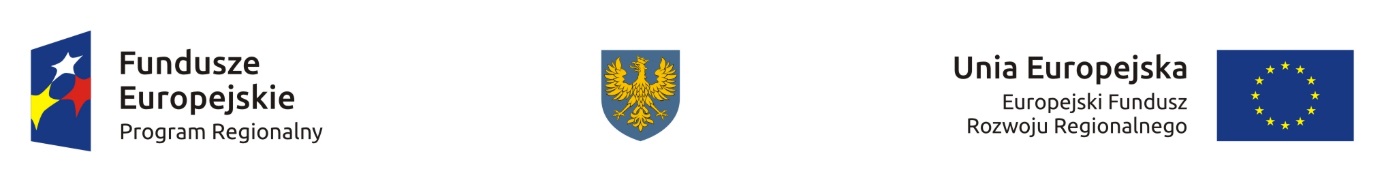 Tab.1. Projekty wybrane do dofinansowania w trybie pozakonkursowym w ramach działania 6.1 Infrastruktura drogowa RPO WO 2014-2020.                                                                                                                                                                    [PLN]Źródło: Opracowanie własne na podstawie uchwały ZWO w sprawie wyboru do dofinansowania.LpTytuł projektuNazwa wnioskodawcyKwota wnioskowanego dofinansowaniaKoszt całkowity projektuWynik oceny1Poprawa połączenia południowej części Województwa Opolskiego 
z autostradą A4. Etap I. Zadanie 2: Rozbudowa drogi wojewódzkiej nr 414 na odc. Górki - Chrząszczyce w km od 12+980 do km 14+300Województwo Opolskie4 320 748,185 083 233,1568 pkt2Poprawa dostępności do węzłów autostrady A4 Gogolin i Olszowa. Etap I. Zadanie 1: Budowa nowego wiaduktu drogowego nad linią kolejową w ciągu drogi wojewódzkiej nr 426 wraz z budową tej drogi w nowym śladzie na odcinku od km 15+831,78 do km 16+279,11 w m. Strzelce OpolskieWojewództwo Opolskie17 363 323,1420 427 438,9958 pkt3Poprawa dostępności do węzłów autostrady A 4 Gogolin i Olszowa. Etap I. Zadanie 2. Rozbudowa drogi wojewódzkiej nr 494 na odc. Olesno-Łowoszów wraz z przebudową obiektu mostowego od km 16+525,48 do km 18+613,52Województwo Opolskie8 831 542,7310 390 050,2850 pkt4Rozbudowa ciągu komunikacyjnego na osi północ- południe - droga wojewódzka nr 454 - Etap I, zadanie nr 1 – Rozbudowa drogi wojewódzkiej nr 454 wraz z budową ciągu pieszo-rowerowego w m. Kup w km od 17+575 do km 19+340Województwo Opolskie8 775 438,4010 324 045,1850 pkt5Poprawa połączenia południowej części Województwa Opolskiego z autostradą A4. Etap I. Zadanie 1: Rozbudowa drogi wojewódzkiej nr 416 w miejscowości Pietna od km 1+144 do km 3+893.Województwo Opolskie11 877 053,0313 973 003,5649 pkt